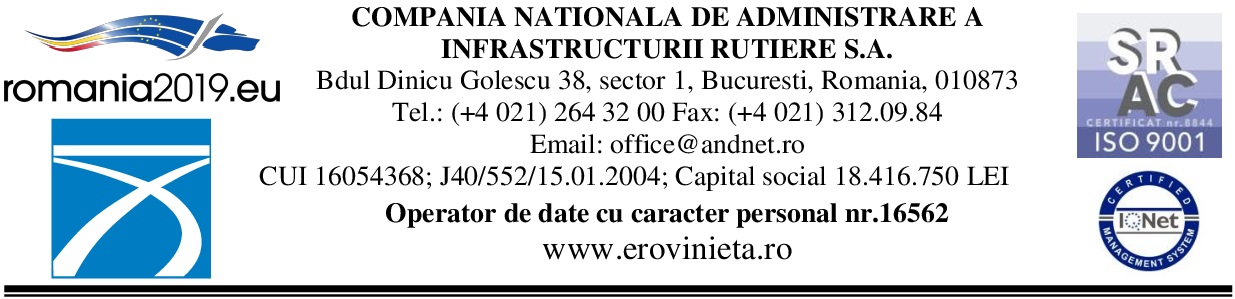 Restricții de circulație în perioada sărbătorilor pascaleIndicativdrumTraseuSens deparcursZilele si intervalele orare de aplicare a restrictieiZilele si intervalele orare de aplicare a restrictieiZilele si intervalele orare de aplicare a restrictieiZilele si intervalele orare de aplicare a restrictieiZilele si intervalele orare de aplicare a restrictieiZilele si intervalele orare de aplicare a restrictieiZilele si intervalele orare de aplicare a restrictieiIndicativdrumTraseuSens deparcursjoi25 aprilie 2019vineri26 aprilie 2019sambata27 aprilie 2019duminica28 aprilie 2019luni29 aprilie 2019marti30 aprilie2019miercuri1 Mai2019A2Bucureşti (intersecţia A2 cu DNCB) - Fundulea - Lehliu - Feteşti - Cernavodă - Constanţa (intersecţia A2 cu A4)ambele sensuri16,00-22,006,00-22,0016,00-22,006,00-22,006,00-22,006,00-22,006,00-22,00DN 7Piteşti (intersecţia DN7 cu DN7C) - Râmnicu Vâlcea - Veştem (intersecţia DN7 cu DN1)ambele sensuri16,00-22,006,00-22,0016,00-22,006,00-22,006,00-22,006,00-22,006,00-22,00DN 39Agigea (intersecţia DN39 cu DN39A) - Mangalia (limită municipiu)ambele sensuri16,00-22,006,00-22,0016,00-22,006,00-22,006,00-22,006,00-22,006,00-22,00